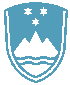 POROČILO O REDNEM INŠPEKCIJSKEM PREGLEDU NAPRAVE, KI LAHKO POVZROČI ONESNAŽEVANJE OKOLJA VEČJEGA OBSEGAZavezanec:Bojan Sušelj, s. p., Dolnja Košana 27, 6256 KošanaNaprava / lokacija:- za intenzivno rejo perutnine za 44.000 mest, v 4 zidanih hlevih, z oznakami 184, 189, 190 in 191 na Farmi Neverke, Neverke 30, 6256 Košana na zemljiščih s parc. št. 3339/6, 3339/7, 3339/8, 3339/9, 3339/25 in 3339/27, vse k. o. Stara SušicaDatum pregleda: 29. 5. 2019Okoljevarstveno dovoljenje OVD številka: 35407-4/2008-6 z dne 23.12.2009 in odločba št. 35406-80/2014-4 z dne 30. 3. 2015Usklajenost z OVD:Pri pregledu je ugotovljeno, da zavezanec zagotavlja izvajanje obratovalnega monitoringa emisij snovi v okolje za zrak ter predpisano ravnanje z odpadki. Odpadna voda, ki nastane pri pranju hlevov se zbira v nepropustnih zbiralnikih in nato odpelje na čistilno napravo.Glede hrupa naprave v okolje se zavezancu, skladno z OVD, dovoli opustitev izvajanja obratovalnega monitoringa. Glede ravnanja s perutninskim gnojem je ugotovljeno, da ga zavezanec ne skladišči na farmi, ampak ga pogodbeno oddaja drugim kmetijskim gospodarstvom za namen gnojenja.Zavezanec je o letnih emisijah v zrak Agenciji RS za okolje poročal pravočasno.Zaključki / naslednje aktivnosti:Naslednji redni inšpekcijski pregled bo opravljen v skladu z letnim planom dela.